Tema: Trygga och otrygga platserHur känner du dig i klassrummet?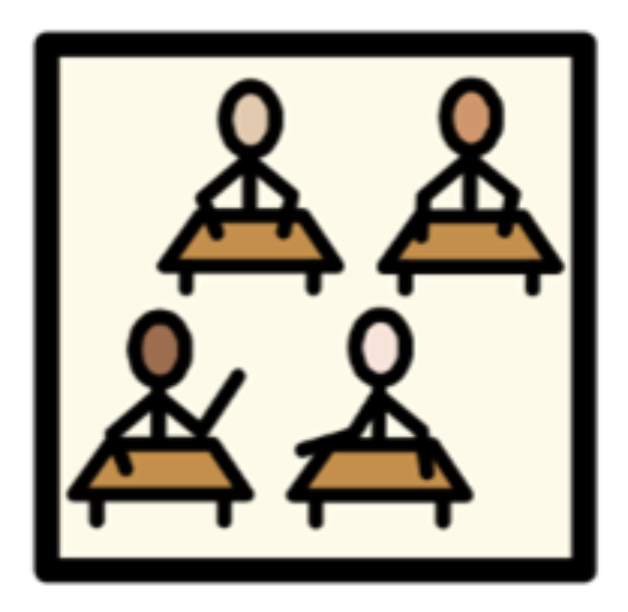 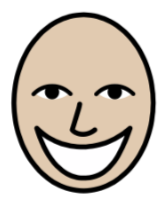 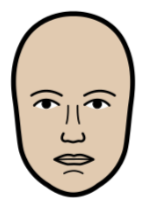 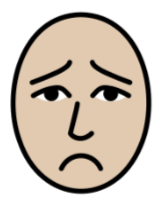 Hur känner du dig i korridoren/hallen?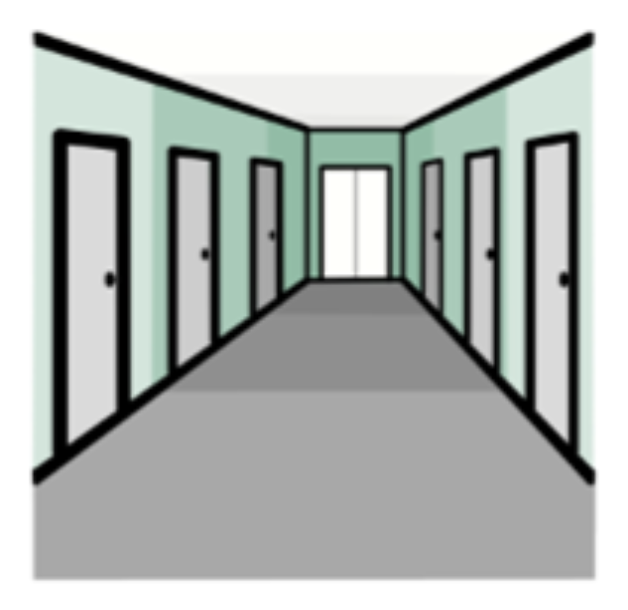 Hur känner du dig när du är på toaletten?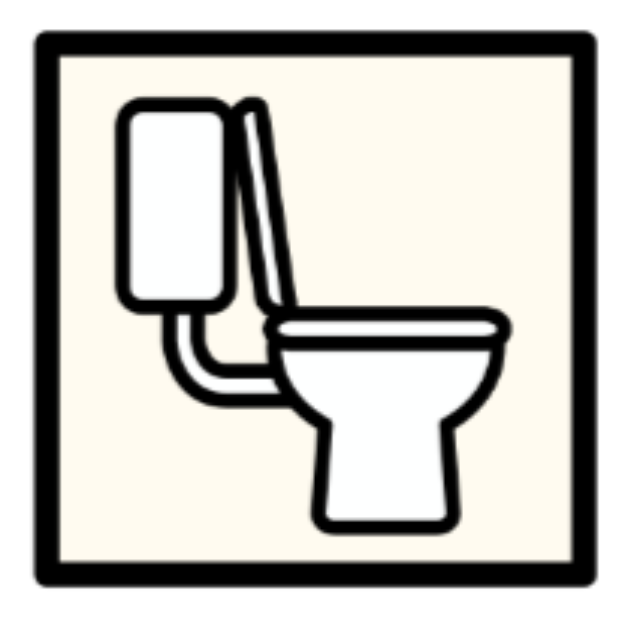 Hur känner du dig i idrottshallen?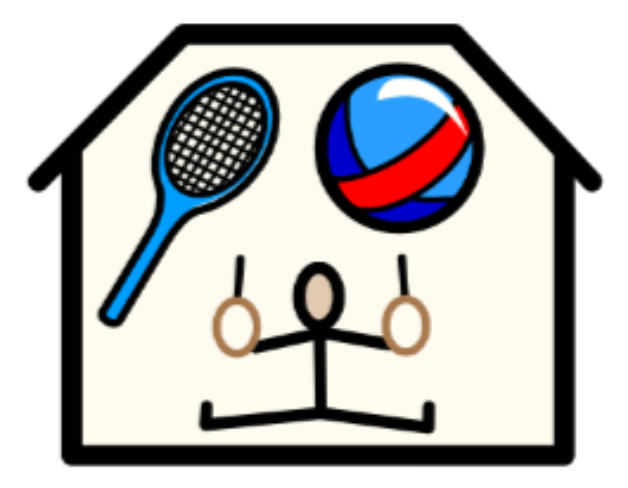 Hur känner du dig i duscharna vid idrotten?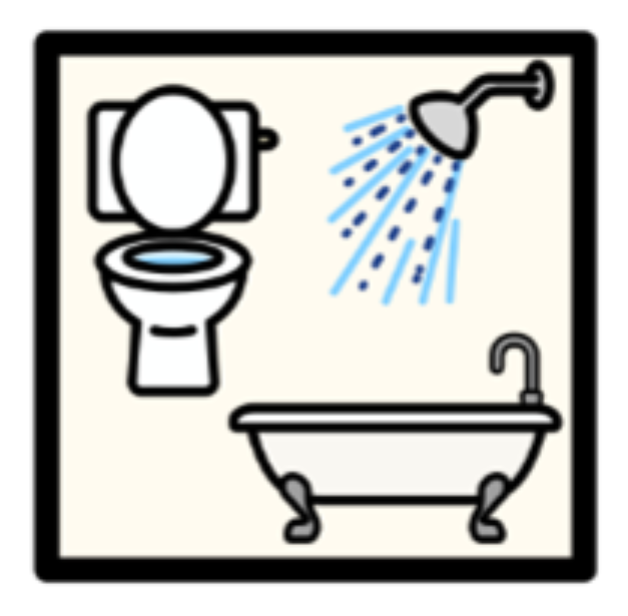 Hur känner du dig på skolgården?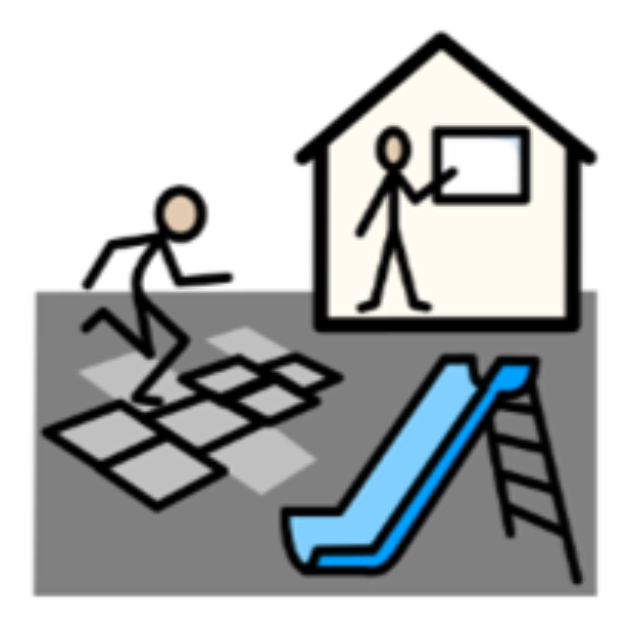 Hur känner du dig på slöjden?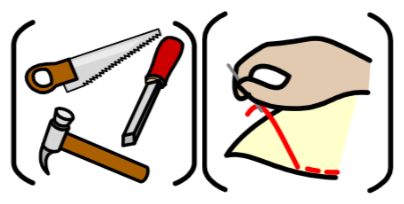 Hur känner du dig i matsalen?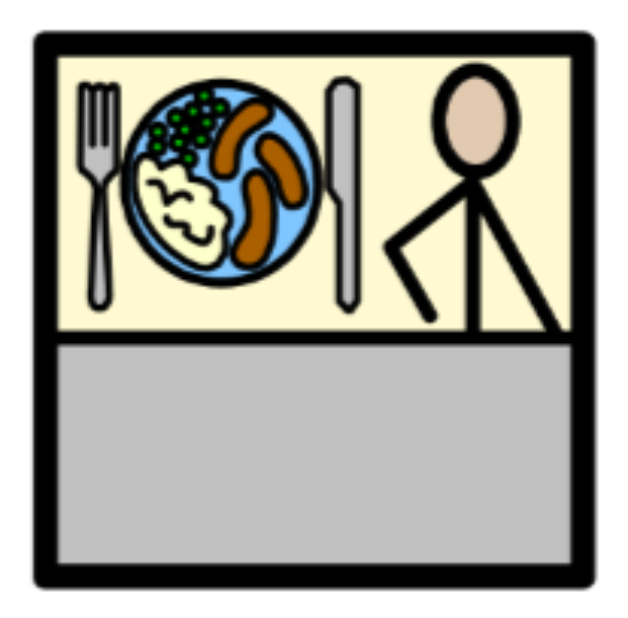 Hur känner du dig på väg till skolan?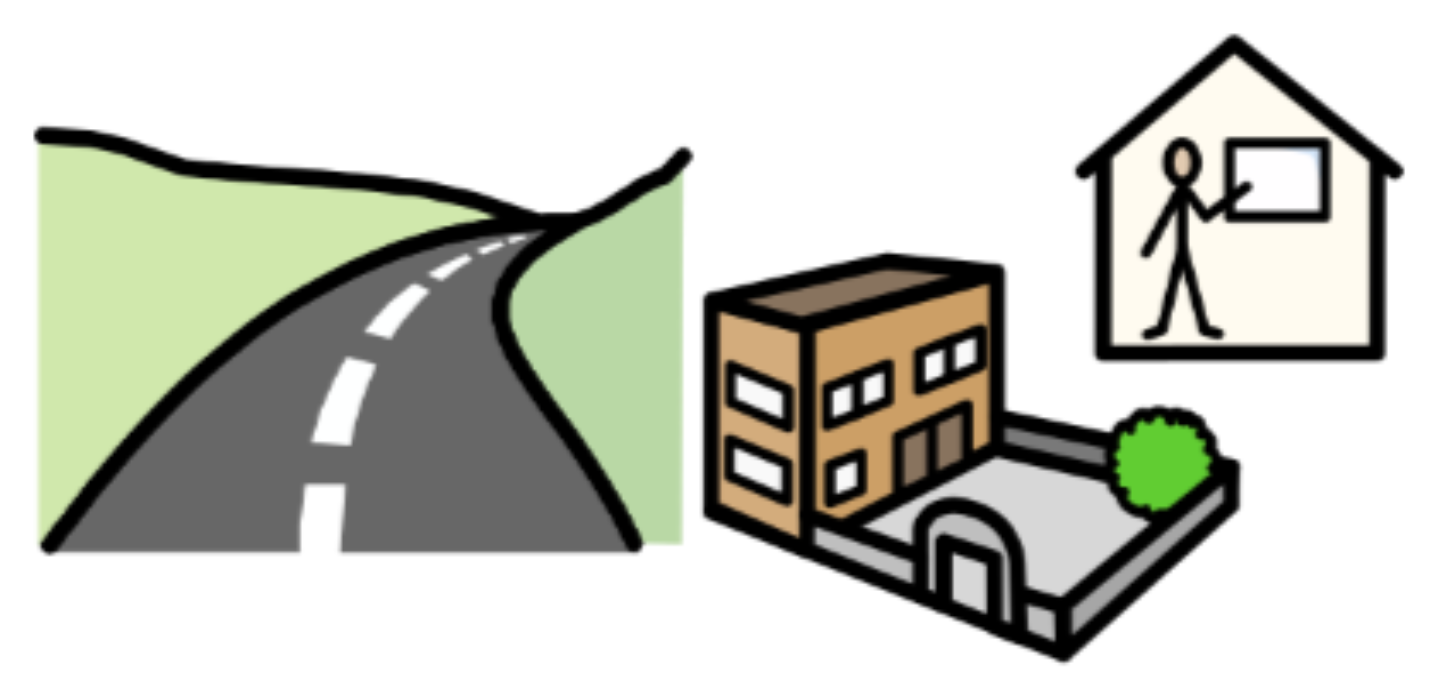 Hur känner du dig på väg hem från skolan?Hur känner du dig då du väntar på taxin?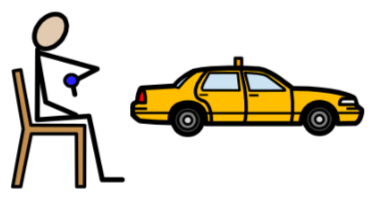 Hur känner du dig i taxin?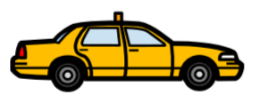 